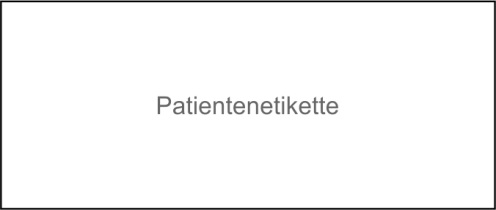 3 - 4 TAGE VOR DER UNTERSUCHUNGKeine Vollkornprodukte, Müsli, Weintrauben, Tomaten, Eisenpräparate oder Mohn essen.VORBEREITUNGTAG (Tag vor der Untersuchung)Am Morgen leichtes Frühstück.Mittags nur klare Suppe ohne Einlage.Einnahme des Abführmittels – PLEINVUE®:Der Beutel Dosis 1 wird um 18:00 Uhr in 500ml Wasser aufgelöst. Bitte glasweise alle 10 Minuten trinken. Die Trinklösung schmeckt gekühlt „am besten“. Anschließend sollten Sie mindestens 1 Liter bis 1 ½ Liter Flüssigkeit (Wasser, Tee, klare Suppe ohne Einlage, Säfte ohne Fruchtfleisch etc.) nachtrinken, da die Darmreinigung dadurch besser funktioniert. Bitte nehmen Sie keine Getränke mit Kohlensäure, keine roten Fruchtsäfte, keine Milch und kein Abendessen zu sich!Vorsicht: Die Darmspüllösung wird vom Körper nicht aufgenommen, sondern über den Darm ausgeschieden. Sie sollten unbedingt zusätzlich 1,5 - 2 Liter (z.B. Tee, Saft, Wasser, Mineral, …) über den Tag verteilt trinken.Zur Geschmacksverbesserung können beliebige Mengen Früchtesirup oder Orangensaft zugesetzt werden.Wenn Sie zuckerkrank sind, und Ihre Krankheit mit Tabletten oder Insulin behandelt wird, bitten wir Sie bezüglich Medikamentendosis Rücksprache mit Ihrem behandelnden Arzt zu halten.UNTERSUCHUNGSTAG – bitte finden Sie sich um 7:30 Uhr auf der Tagesklink 3C ein.Davor müssen Sie um 4:00 Uhr die zweite Dosis (Dosis 2 Beutel A und Beutel B zusammen in 500 ml Wasser auflösen) der Darmvorbereitung trinken und wiederum mindestens 1 Liter bis 1 ½ Liter einer klaren Flüssigkeit ihrer Wahl nachtrinken. Bitte kein Frühstück einnehmen. Bei optimaler – erfolgreicher Darmvorbereitung sieht die „Stuhlflüssigkeit“ klar bzw. „wie Kamillentee“ aus. Es sollten keine festen, breiigen oder bräunlichen Stuhlanteile vorhanden sein!Letzte Flüssigkeitseinnahme 2 Stunden vor dem TerminBequeme Kleidung anziehen (z.B. Jogginganzug), da nach der Untersuchung der Bauch gebläht sein kann. Zudem empfehlen wir Ersatzwäsche mitzunehmen. Wir bitten Sie um Verständnis, dass wir für Wertsachen keine Haftung übernehmen können. Lassen Sie größere Geldbeträge, Scheckkarten, Schmuck oder andere Wertsachen zu Hause.Falls Sie aus irgendeinem Grund den Termin nicht einhalten können, bitten wir Sie um telefonische Absage.Falls Sie eine Sedierung (Schlafspritze) für die Untersuchung wünschen, weisen wir Sie ausdrücklich darauf hin, dass Sie für 24h kein Fahrzeug lenken dürfen und sich von einer Begleitperson direkt von der Station abholen lassen müssen.Anmeldung auf der Tagesklinik 3C. Sie werden von uns noch einmal gefragt ob die „Stuhlflüssigkeit“ klar war, wenn nicht, erhalten Sie nochmals 1 Liter Golytely- Trinklösung. Wir bitten Sie diese zügig zu trinken. Aufgrund der fehlenden Nüchternheit entsteht eine folgende Wartezeit von 2 Stunden.Wenn Sie nach der Untersuchung beschwerdefrei sind, können Sie noch am gleichen Tag abgeholt werden.Sie erhalten bei Entlassung einen vorläufigen Befundbericht und ein Informationsblatt mit Verhaltensmaßnahmen.Sollten Sie noch Fragen oder Probleme haben, können Sie uns von Montag bis Freitag zwischen 13:00 und 15:00 Uhr unter der Telefonnummer 0732-7677-7374 erreichen.